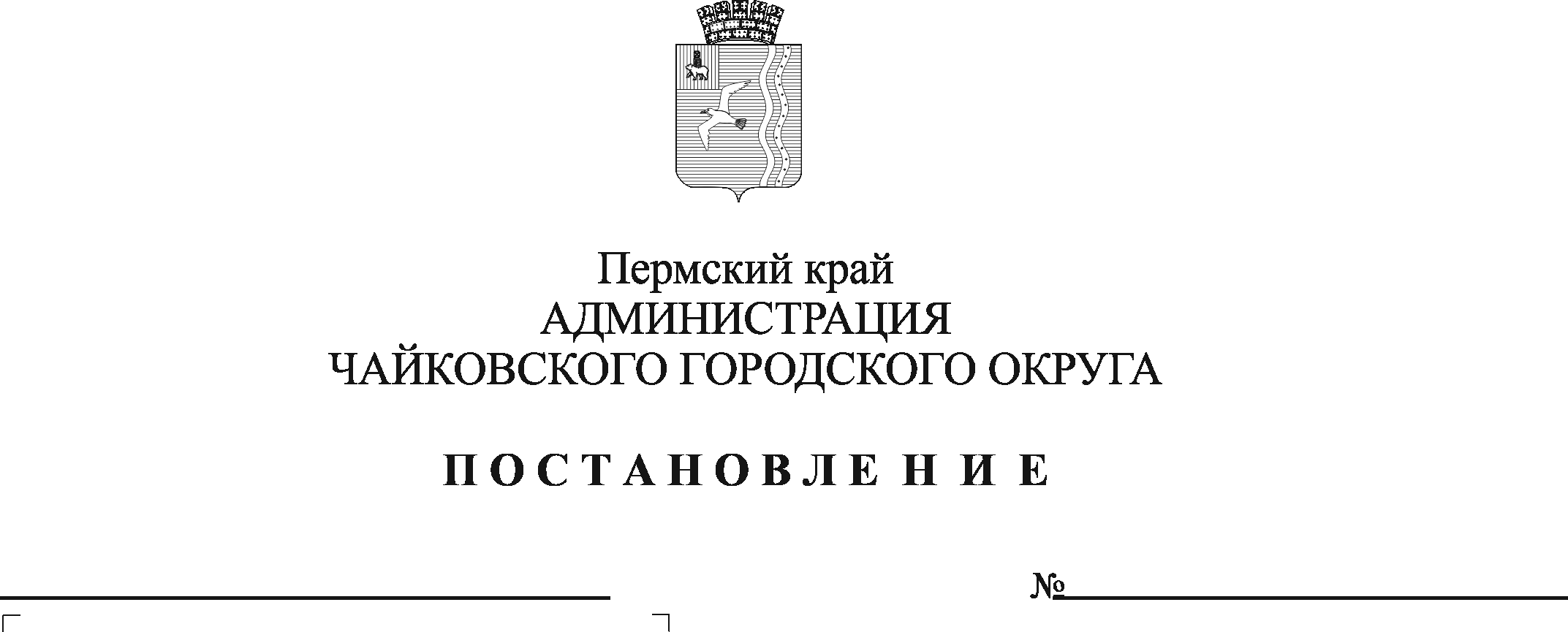 На основании статьи 78 Бюджетного кодекса Российской Федерации, статьи 16 Федерального закона от 6 октября 2003 г. № 131-ФЗ «Об общих принципах организации местного самоуправления в Российской Федерации», Устава Чайковского городского округа, муниципальной программы «Экономическое развитие Чайковского городского округа», утвержденной постановлением администрации города Чайковского от 17 января 2019 г. № 10/1, муниципальной программы «Управление и распоряжение муниципальным имуществом Чайковского городского округа», утвержденной постановлением администрации города Чайковского от 21 января 2019 г. № 17/1ПОСТАНОВЛЯЮ:Внести в Положение о комиссии по предоставлению мер муниципальной поддержки в приоритетных отраслях экономики Чайковского городского округа, утвержденное постановлением администрации Чайковского городского округа от 13 июня 2019 г. № 1101, следующие изменения:раздел 2. Основные задачи Комиссии дополнить пунктами 2.8., 2.9. следующего содержания:«2.8. Принятие решения о предоставлении преференции в виде права на заключение договора на размещение нестационарного торгового объекта без проведения торгов с учетом согласования антимонопольного органа;2.9. Принятие решения о предоставлении преференции в виде снижения платы по договору на размещение нестационарного торгового объекта с учетом согласования антимонопольного органа.»;1.2. пункт 4.8. изложить в следующей редакции:«4.8. Решение Комиссии оформляется в форме протокола, подписывается председателем (а в случае отсутствия последнего – заместителем председателя Комиссии), секретарем Комиссии и присутствующими членами Комиссии.».Опубликовать постановление в газете «Огни Камы» и разместить на официальном сайте администрации Чайковского городского округа.Постановление вступает в силу после его официального опубликования.Глава городского округа-глава администрацииЧайковского городского округа				                   Ю.Г. Востриков